Publicado en Madrid el 15/02/2021 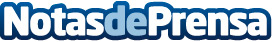 Daniele Tramontin, nuevo director comercial de Adecco OutsourcingTramontin se encargará de consolidar el posicionamiento de Adecco Outsourcing como empresa líder en la externalización de procesos especializadosDatos de contacto:Adecco+34914115868Nota de prensa publicada en: https://www.notasdeprensa.es/daniele-tramontin-nuevo-director-comercial-de_1 Categorias: Nacional Nombramientos Recursos humanos http://www.notasdeprensa.es